Name  ______________________________Math 8: Function Tables and GraphsDirections: Fill in the blanks below as you watch the video.Example #1:      f(x) = x - 3You Try!:      f(x) = x / 2                         table: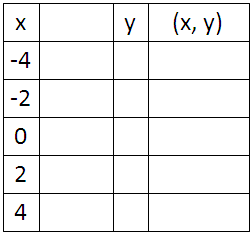                         graph: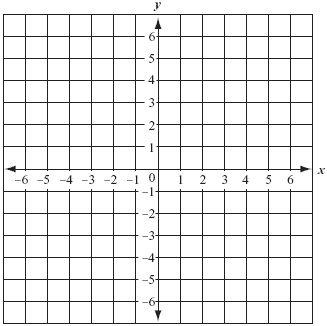                            table:                           graph: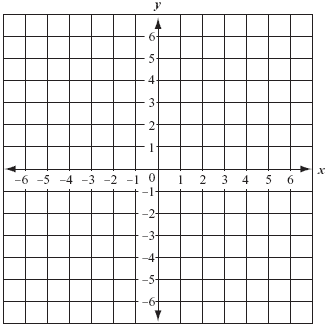 